Resource sheet 5.2B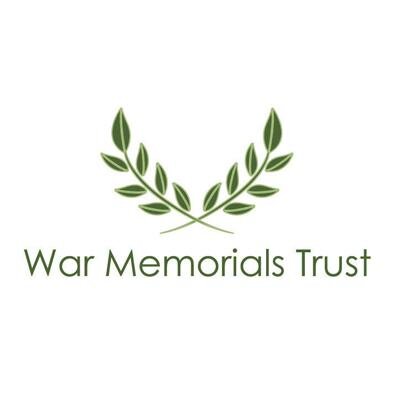 Writing frameYour task is to write a letter to the War Memorials Trust persuading them to create a monument to honour the Battle of the Imjin River.You can find a ‘create a new memorial’ page on the Trust website: www.ukwarmemorials.org/create-a-new-memorialWar Memorials Trust14 Buckingham Palace RoadLondonSW1W 0QPTo whom it may concern, I believe that the Battle of the Imjin River is overlooked in Britain and that we should create a new memorial in its honour, especially considering the magnificent monuments to the event that have been erected in the Republic of Korea.The main reason why I think that the battle should be remembered in a monument is because it was incredibly important to the outcome of the Korean War – for example______________________________________________________________________________________________________________________________________________________________________________________________________________________________________________________________________________________________________________________________________________________________________________________________________________________________________________________If the Chinese Army had not been halted at Imjin in 1951, it is likely that______________________________________________________________________________________________________________________________________________________________________________________________________________________________________________________________________________________________________________________________________________________________________________________________________________________________________________________Another very important reason why we need an impressive monument in Britain for the battle is to honour the very brave soldiers involved in, for example,______________________________________________________________________________________________________________________________________________________________________________________________________________________________________________________________________________________________________________________________________________________________________________________________________________________________________________________[OPTIONAL]I think a fitting location and design for the memorial would be______________________________________________________________________________________________________________________________________________________________________________________________________________________________________________________________________________________________________________________________________________________________________________________________________________________________________________________Thank you for your consideration.Yours faithfully,________________________________________________________________________